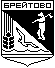 УПРАВЛЕНИЕ ОБРАЗОВАНИЯАДМИНИСТРАЦИИ БРЕЙТОВСКОГО МУНИЦИПАЛЬНОГО РАЙОНА                                                                                                           ПРИКАЗ                13.01.2021                                                                                     № 7   с. Брейтово  Об итогах муниципального этапавсероссийской олимпиады школьниковв 2020-21 учебном году  	В соответствии с приказом управления образования администрации Брейтовского муниципального района от 21.10.2020 г. № 90 «О проведении муниципального этапа всероссийской олимпиады школьников в 2020-2021 учебном году» в ноябре-декабре 2020 года состоялся муниципальный этап всероссийской олимпиады школьников.	Рассмотрев материалы, представленные жюри муниципального этапа всероссийской олимпиады школьников ПРИКАЗЫВАЮ:1.  Утвердить итоговый протоколы жюри муниципального этапа всероссийской олимпиады школьников   (приложение № 1).2. Наградить грамотами победителей и призёров муниципального этапа всероссийской олимпиады школьников в 2020-2021 учебном году.Объявить благодарность учителям, подготовившим победителей и призёров муниципального этапа  олимпиады.Контроль за исполнением приказа оставляю за собой. Начальник управления образования                                   С.А. ТюриковаПриложение 1.УТВЕРЖДЕНОПриказом начальника управления  образования Брейтовского МР  13.01.2021. № 7Итоговый протоколпо муниципальному этапу всероссийской олимпиады школьниковв 2020-2021 учебном году.От 14.12.2020 года   В соответствии с приказом Управления образования администрации Брейтовского муниципального района от 21.10.2020 г. № 90 «О проведении муниципального этапа всероссийской олимпиады школьников в 2020-2021 учебном году»  В муниципальном этапе всероссийской олимпиады школьников в 2020-2021 учебном году приняли 112 учащихся из МОУ Брейтовской СОШ, МОУ Прозоровской СОШ, МОУ Покрово-Ситской СОШ,    МОУ Гореловской ООШ.Жюри подвели итоги и приняли решение:Признать победителями муниципального этапа всероссийской  олимпиады школьников  и  наградить грамотами:География:Пугин Михаил – 7 класс МОУ Прозоровская СОШ, педагог Луневич Е.П.,Макаренков Сергей – 8 класс МОУ Прозоровская СОШ, педагог Луневич Е.П.Пашков Павел – 10 класс МОУ Прозоровская СОШ, педагог Луневич Е.П.Беляева Екатерина – 11 класс МОУ Прозоровская СОШ, педагог Луневич Е.П.Литература:Малхасян Милена – 7 класс МОУ Брейтовская СОШ, педагог Артамонова И.Н.Шмарина Анна – 9 класс МОУ Брейтовская СОШ, педагог Артамонова И.Н.Ушакова Дарья – 10 класс, МОУ Брейтовская СОШ, педагог Седова М.В.Беляева Екатерина – 11 класс, МОУ Прозоровская СОШ, педагог Беляева О.А.Русский язык:Беляева Екатерина – 11 класс МОУ Прозоровская СОШ, педагог Беляева О.А.Физическая культура (девушки):Белова Ксения – 8 класс МОУ Брейтовская СОШ, педагог Петрова А.Н.Ушакова Дарья – 10 класс мОУ Брейтовская СОШ, педагог Шувалова С.А.Физическая культура (юноши): Макаренков Сергей – 8 класс МОУ Прозоровская СОШ, педагог Пугина Н.А.Савельев Захар – 10 класс МОУ Прозоровская СОШ, педагог Поляков М.А.Обществознание:Старова Мария – 10 класс МОУ Брейтовская СОШ, педагог Махова Н.С.Немецкий язык:Красильникова Виктория – 7 класс МОУ Прозоровская СОШ, педагог Лабазанова Т.Н.История:Беляева Екатерина – 11 класс МОУ Прозоровская СОШ, педагог Васильева О.В.Биология:Баранова Елизавета – 11 класс МОУ Брейтовская СОШ, педагог Иванова Г.Ю. ОБЖ:Денисов Дмитрий – 7 класс МОУ Прозоровская СОШ, педагог Тощаков В.В.Пугин Михаил – 7 класс МОУ Прозоровская СОШ, педагог Тощаков В.В.Мишин Илья – 9 класс МОУ Брейтовская СОШ, педагог Волков А.В.Признать призёрами муниципального этапа всероссийской  олимпиады школьников  и  наградить грамотами:Химия:Груздева Елена – 11 класс МОУ Брейтовская СОШ, педагог Касаткина Н.В.ОБЖ:Макаренков Сергей – 8 класс МОУ Прозоровская СОШ, педагог Тощаков В.В.,Белова Ксения – 8 класс МОУ Брейтовская СОШ, педагог Волков А.В.,Шеремет Алина – 8 класс МОУ Брейтовская СОШ, педагог Волков А.В.,Старкова Дарья – 8 класс МОУ Брейтовская СОШ, педагог Волков А.В.,Кощеева Ксения – 8 класс МОУ Брейтовская СОШ, педагог Волков А.В.Шмарина Анна – 9 класс МОУ Брейтовская СОШ, педагог Волков А.В.Батыгин Егор – 9 класс МОУ Прозоровская СОШ, педагог Тощаков В.В.,Рыков Димитрий – 9 класс МОУ Брейтовская СОШ, педагог Волков А.В.Седова Виктория – 9 класс МОУ Брейтовская СОШ, педагог Волков А.В.Гагарин Максим – 9 класс МОУ Прозоровская СОШ, педагог Тощаков В.В.,Ушакова Дарья – 10 класс МОУ Брейтовская СОШ, педагог Волков А.В.Лёзов Даниил – 10 класс МОУ Брейтовская СОШ, педагог Волков А.В.,Смирнова Алёна – 11 класс МОУ Брейтовская СОШ, педагог Волков А.В.,Ильичёв Илья – 11 класс МОУ Брейтовская СОШ, педагог Волков А.В.,Смирнова Инна – 11 класс МОУ Брейтовская СОШ, педагог Волков А.В.Искусство:Андреева Виктория – 8 класс МОУ Брейтовская СОШ, педагог Кожарина О.В., Климина И.В.,Соловьёва Мария – 8 класс МОУ Брейтовская СОШ, педагог Кожарина О.В., Климина И.В.Биология:Старкова Дарья – 8 класс МОУ Брейтовская СОШ, педагог Иванова Г.Ю.,Богданов Денис  – 8 класс МОУ Гореловская ООШ, педагог Поварова Н.А.,Шеремет Алина – 8 класс МОУ Брейтовская СОШ, педагог Иванова Г.Ю.,Шаронова Наталия – 9 класс МОУ Брейтовская СОШ, педагог Иванова Г.Ю.,Сапожникова Лариса – 9 класс МОУ Гореловская ООШ, педагог Поварова Н.А.,Гребнева Виктория – 9 класс МОУ Гореловская ООШ, педагог Поварова Н.А.,Ушакова Дарья – 10 класс МОУ Брейтовская СОШ, педагог Воронова М.В.,Волкова Варвара – 10 класс МОУ Брейтовская СОШ, педагог Воронова М.В.,Румянцев Даниил – 10 класс МОУ Покрово-Ситская СОШ, педагог Бушуева С.В.,Карпова Анастасия – 10 класс МОУ Покрово-Ситская СОШ, педагог Бушуева С.В.,Алифанова Анна – 11 класс МОУ Брейтовская СОШ, педагог Иванова Г.Ю.,Ильичёв Илья – 11 класс МОУ Брейтовская СОШ, педагог Воронова М.В.,Качалова Полина – 11 класс МОУ Прозоровская СОШ, педагог Доронина Г.А.,Груздева Елена – 11 класс МОУ Брейтовская СОШ, педагог Воронова М.В.Математика:Груздева Елена – 11 класс МОУ Брейтовская СОШ, педагог Бисева О.С.История:Пугин Михаил – 7 класс МОУ Прозоровская  СОШ, педагог Васильева О.В.,Баранова Елизавета – 11 класс МОУ Брейтовская СОШ, педагог Ермакова Г.А.,Борзова Татьяна – 10 класс МОУ Прозоровская СОШ, педагог Васильева О.В.,Качалова Полина – 11 класс МОУ Прозоровская СОШ, педагог Васильева О.В.Немецкий язык:Пугин Михаил – 7 класс МОУ Прозоровская  СОШ, педагог Лабазанова Т.Н.,Балян Дианна – 7 класс МОУ Брейтовская СОШ, педагог Румянцева О.В.,Малхасян Милена – 7 класс МОУ Брейтовская СОШ, педагог Румянцева О.В.,Вязанкина Дарина – 7 класс МОУ брейтовская СОШ, педагог Фунтова С.А., Макаренков Сергей – 8 класс МОУ Прозоровская СОШ, педагог Лабазанова Т.Н.,Сидорова Елена – 8 класс МОУ Прозоровская СОШ, педагог Лабазанова Т.Н.,Беляева Екатерина – 11 класс МОУ Прозоровская СОШ, педагог Лабазанова Т.Н.Обществознание:Сокоушина Ульяна – 7 класс МОУ Брейтовская СОШ, педагог Русская Н.А.,Пашнина Милана – 7 класс МОУ Брейтовская СОШ, педагог Махова Н.С.,Поварова Юлиана – 7 класс МОУ Брейтовская СОШ, педагог Русская Н.А.,Балян Дианна – 7 класс МОУ Брейтовская СОШ, педагог Русская Н.А.,Пугин Михаил – 7 класс МОУ Прозоровская СОШ, педагог Васильева О.В.,Соловьёва мария – 7 класс МОУ Брейтовская СОШ, педагог Махова Н.С.Белова Ксения – 8 класс МОУ Брейтовская СОШ, педагог Махова Н.С.,Шеремет Алина – 8 класс МОУ Брейтовская СОШ, педагог Русская Н.А.,Старкова Дарья – 8 класс МОУ Брейтовская СОШ, педагог  Русская Н.А.,Кощеева Ксения – 8 класс МОУ Брейтовская СОШ, педагог Махова Н.С., Тюрикова Анфиса – 10 класс МОУ Брейтовская СОШ, педагог Махова Н.С.,Борзова Татьяна – 10 класс МОУ Прозоровская СОШ, педагог Васильева О.В.,Карпова Анастасия – 10 класс МОУ Покрово-Ситская СОШ, педагог Белоус О.А.,Молева Любовь – 10 класс МОУ Прозоровская СОШ, педагог Васильева О.В.,Ребяткин Денис – 10 класс МОУ Брейтовская СОШ, педагог Махова Н.С.,Смирнова Ульяна – 11 класс МОУ Брейтовская СОШ, педагог Ермакова Г.А.,Смирнова Алёна – 11 класс МОУ Брейтовская СОШ, педагог Ермакова Г.А.,Баранова Елизавета – 11 класс МОУ Брейтовская СОШ, педагог Ермакова Г.А.Смирнова Инна – 11 класс МОУ Брейтовская СОШ, педагог Ермакова Г.А.,Беляева Екатерина – 11 класс МОУ Прозоровская  СОШ, педагог  Васильева О.В.,Жолобова Мария – 11 класс МОУ Прозоровская СОШ, педагог Васильева О.В.,Качалова Полина – 11 класс МОУ Прозоровская СОШ, педагог Васильева О.В.Физическая культура (девушки)Карпова Олеся – 7 класс МОУ Покрово-Ситская СОШ, педагог Овчинников А.Б.,Левашова Полина – 7 класс МОУ Брейтовская СОШ, педагог  Петрова А.Н.,Пименова Анна – 7 класс МОУ Брейтовская СОШ, педагог Петрова А.Н.,Шеремет Алина – 8 класс МОУ Брейтовская СОШ, педагог Шувалова С.А.,Захарова Анастасия – 8 класс МОУ Брейтовская СОШ, педагог  Шувалова С.А.,Носова Алёна – 10 класс МОУ Брейтовская СОШ, педагог Шувалова С.А.,Молева Любовь – 10 класс МОУ Прозоровская СОШ, педагог Поляков М.А.,Карпова Олеся – 10 класс МОУ Покрово-Ситская СОШ, педагог Овчинников А.Б.,Баранова Елизавета – 11 класс МОУ Брейтовская СОШ, педагог Травкина Е.В., Смирнова Инна – 11 класс МОУ Брейтовская СОШ, педагог Волков А.В.,Миронова Влада – 11 класс МОУ Брейтовская СОШ, педагог Травкина Е.В.Физическая культура (юноши)Пугин Михаил – 7 класс МОУ Прозоровская СОШ, педагог  Пугина Н.А.,Заварин Андрей – 7 класс МОУ Брейтовская СОШ, педагог Шувалова С.А.,Колобов Даниил – 7 класс МОУ Брейтовская СОШ, педагог Петрова А.Н.Агафонов Даниил – 9 класс МОУ Брейтовская СОШ, педагог  Петрова А.Н.,Нечаев Виктор – 9 класс МОУ Брейтовская СОШ, педагог Петрова А.Н.,Рыков Димитрий -9 класс МОУ Брейтовская СОШ, педагог Шувалова С.А.,Шаронов Вячеслав – 9 класс мОУ Брейтовская СОШ, педагог Шувалова С.А.,Васильев Александр – 10 класс МОУ прозоровская СОШ, педагог Поляков М.А.,Пашков Павел – 10 класс МОУ Прозоровская СОШ, педагог Поляков М.А.,Лёзов Даниил – 10 класс МОУ Брейтовская СОШ, педагог Шувалова С.А.,Ильичёв Илья – 11 класс МОУ Брейтовская СОШ, педагог Травкина Е.В.,Чистяков Артём – 11 класс МОУ Брейтовская СОШ, педагог Волков А.В.Русский язык:Поварова Юлиана – 7 класс МОУ Брейтовская СОШ, педагог Артамонова И.Н.,Пугин Михаил – 7 класс МОУ Прозоровская СОШ, педагог Паньшина Т.В.,Балян Дианна – 7 класс МОУ Брейтовская СОШ, педагог Седова М.В.,Пашнина Милана – 7 класс МОУ Брейтовская СОШ, педагог Медведева Е.А.,Андреева Виктория – 8 класс МОУ Брейтовская СОШ, педагог Бушуева О.А.,Соловьёва Мария – 8 класс МОУ Брейтовская СОШ, педагог Крестова О.А.,Старкова Дарья – 8 класс МОУ Брейтовская СОШ, педагог Бушуева О.А.,Борзова Татьяна – 10 класс МОУ Прозоровская СОШ, педагог Паньшина Т.В.,Ушакова дарья – 10 класс МОУ Брейтовская СОШ, педагог Седова М.В.,Жолобова Мария – 11 класс МОУ Прозоровская СОШ, педагог Беляева О.А.,Качалова Полина – 11 класс МОУ Прозоровская СОШ, педагог Беляева О.А.,Смирнов Артём – 11 класс МОУ Прозоровская СОШ, педагог Беляева О.А.,Старостина Алина – 11 класс МОУ Прозоровская СОШ, педагог Беляева О.А.,Рыкова Параскева -11 класс МОУ Брейтовская СОШ, педагог  Седова М.В.Технология:Соловьёва Мария – 8 класс МОУ Брейтовская СОШ, педагог Русская Н.А.Литература:Рыков Борис – 7 класс МОУ Брейтовская СОШ, педагог Артамонова И.Н.,Лебедева Анна – 7 класс МОУ Брейтовская СОШ, педагог Седова М.В.Стрижова Дарья – 7 класс МОУ Брейтовская СОШ, педагог Седова М.В.,Пашнина Милана – 7 класс МОУ Брейтовская СОШ, педагог Артамонова И.Н.,Андреева Виктория – 8 класс МОУ Брейтовская СОШ, педагог Бушуева О.А.,Соловьёва Мария – 8 класс МОУ Брейтовская СОШ, педагог Крестова О.А.,Пазухина Анастасия – 9 класс МОУ Брейтовская СОШ, педагог Артамонова И.Н.,Старова Мария – 10 класс МОУ Брейтовская СОШ, педагог Градусова Н.Г.,Носова Алёна – 10 класс МОУ Брейтовская СОШ, педагог Седова М.В.,Молева Любовь – 10 класс МОУ Прозоровская СОШ, педагог Паньшина Т.В.,Смирнова Ульяна – 11 класс МОУ Брейтовская СОШ, педагог Бушуева О.А.,Рыкова Параскева – 11 класс МОУ Брейтовская СОШ, педагог Седова М.В.,Миронова Влада – 11 класс МОУ Брейтовская СОШ, педагог Бушуева О.А.,Жолобова Мария – 11 класс МОУ Прозоровская СОШ, педагог Беляева О.А.,Качалова Полина – 11 класс МОУ Прозоровская СОШ, педагог Беляева О.А.География:Денисов Дмитрий – 7 класс МОУ Прозоровская СОШ, педагог Луневич Е.П.,Сокоушина Ульяна – 7 класс МОУ Брейтовская СОШ, педагог Гусева Е.Н.,Слесарев Ефим -7 класс МОУ Брейтовская СОШ, педагог  Тряпицына С.В.,Перевезенцев Максим – 7 класс МОУ Брейтовская СОШ, педагог Тряпицына С.В.,Рыков Борис – 7 класс МОУ Брейтовская СОШ, педагог Гусева Е.Н.,Човганин Макар – 7 класс МОУ Брейтовская СОШ, педагог Гусева Е.Н.,Ильичёва Варвара- 8 класс МОУ Брейтовская СОШ, педагог Гусева Е.Н.,Воронона Юлия – 8 класс МОУ Брейтовская СОШ, педагог Гусева Е.Н.,Белова Ксения – 8 класс МОУ Брейтовская СОШ, педагог Тряпицына С.В.,Андреева Виктория – 8 класс МОУ Брейтовская СОШ, педагог Гусева Е.Н..Попова Елена – 8 класс МОУ Брейтовская СОШ, педагог Тряпицына С.В.,Гагарин Максим – 9 класс МОУ Прозоровская СОШ, педагог Луневич Е.П.,Бойцова Валерия – 9 класс МОУ Брейтовская СОШ, педагог  Тряпицына С.В.,Седова Виктория – 9 класс МОУ Брейтовская СОШ, педагог Тряпицына С.В.,Батыгин Егор – 9 класс МОУ Прозоровская СОШ, педагог Луневич Е.П.,Васильев Александр – 10 класс МОУ Прозоровская СОШ, педагог Луневич Е.П.,Жолобова Мария – 11 класс МОУ Прозоровская СОШ, педагог Луневич Е.П.  